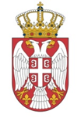 РЕПУБЛИКА СРБИЈАНАРОДНА СКУПШТИНАОдбор за европске интеграције20 Број: 06-2/141-161. јул 2016. годинеБ е о г р а дЗАПИСНИКДРУГЕ СЕДНИЦЕ ОДБОРА ЗА ЕВРОПСКЕ ИНТЕГРАЦИЈЕ НАРОДНЕ СКУПШТИНЕ РЕПУБЛИКЕ СРБИЈЕПЕТАК, 1. ЈУЛ 2016. ГОДИНЕ	Седница је почела у 10.20 часова.	Седницом је председавала Мариника Тепић, председница Одбора. Седници су присуствовали чланови Одбора Весна Марковић, Жарко Мићин, Марко Благојевић, Душица Стојковић, Звонимир Ђокић, Драган Шормаз, Муамер Бачевац, Хаџи Милорад Стошић и Елвира Ковач и заменици чланова Одбора Оливера Пешић, Иван Карић и Миљан Дамјановић. Седници нису присуствовали чланови Одбора Александар Стевановић, Гордана Чомић и Младен Грујић. Седници је присуствовао и народни посланик који није члан Одбора Владимир Орлић.	На предлог председника Одбора, усвојен је измењени Д н е в н и  р е дПосета групе „Пријатељи Србије“ Европског парламента Народној скупштини Републике Србије, у периоду од 7. до 9. јула 2016. године. Тачка 1.Председница Одбора је отворила прву тачку дневног реда, Посета групе „Пријатељи Србије“ Европског парламента Народној скупштини Републике Србије, у периоду од 7. до 9. јула 2016. године и навела да је седница заказана у кратком року с обзиром да је посета заказана за следећу недељу а потребно је да Одбор прихвати ову иницијативу и потврди термин посете. Како се нико није јавио за реч, председница Одбора је ставила на гласање предлог да Одбор прихвати ову иницијативу и потврди термин посете. Предлог је усвојен једногласно.Седница је завршена у 10.25 часова. СЕКРЕТАР ОДБОРА                                                           ПРЕДСЕДНИЦА ОДБОРААлександар Ђорђевић				                     Мариника Тепић